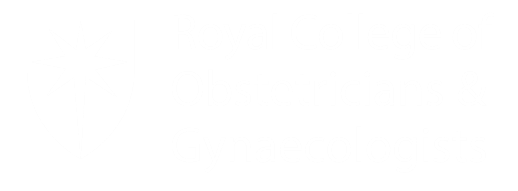 Gynaecology TrainingAuthors: Dr Bethan Warwick, ST5 Trainee, HEE South West region; Dr Alexandra Bain, ST6 Trainee, HEE South West region; Dr Paul Woollett, Consultant, HEE West Midlands regionBackgroundThe previous national training report on gynaecology training, produced in 2022, was generated in response to concerns of a significant shortfall in gynaecology training following the Covid-19 pandemic, and a lack of rigorous information available during that period due to a pause in the TEF cycle.  Now that the hospital environment, and therefore training environment, has returned to business as usual, it is important to report again on gynaecology training to ensure that improvements are being made on the findings of the previous review.  In addition to consideration of trainees’ experiences in gynaecology clinic, operating lists, clinical supervision and simulation training, this report will also take a focus on gynaecology scan training.  Ultrasound training is persistently the lowest scoring TEF domain across all deaneries.  This is an opportunity to understand why scores are low and where improvements can be made to bring ultrasound training up to the standards of the level of other aspects of gynaecology training.  To assess gynaecology training, and the views and experiences of trainees, the results from the 2023 Training Evaluation Form (TEF) have been included in this report.  In total 1891 doctors in training responded to the TEF survey. Questions (see appendix A for itemised list of TEF questions)Have trainees been able to complete their gynaecology training requirements for the year? Q 5.1.1Are they supported, supervised, and given appropriate and useful feedback? Q 5.1.8, 5.1.9, 5.1.10, 5.1.12, 5.1.13Have trainees attended gynaecology and specialist gynaecology clinics? Q 5.1.11, 5.1.14Have trainees been able to develop experience and clinical competency in gynaecology operating and practical procedures? Q 5.1.3, 5.1.4, 5.1.5, 5.1.6, 5.1.7Do trainees have access to box trainers / VR simulators and/or a formal simulation programme? Q 5.2, 5.3Have trainees been able to complete their gynaecology ultrasound training requirements for the year, access assessment in these skills, and maintain these competencies? Q 7.1.1, 7.1.2, 7.1.3, 7.2, 7.5, 7.5.1, 7.5.2, 7.5.3, 7.6, 7.6.1, 7.6.2, 7.6.3Would trainees recommend their unit for gynaecology training? Q 5.4AnalysisFor each question identified above, data may be presented differently (e.g. by training year, by training grade or by region).  We have chosen these representations to highlight important areas for improvement, or where training expectations at different grades will be reflected in trainees’ responses, for example ST1 trainees are not required to perform advanced gynaecological surgery, but the ability for ST6/7 trainees to access this training is very important.  We have condensed some results into “positive response rate”, a combined score for all strongly agree and agree responses, and “negative response rate”, combined score for all strongly disagree / disagree responses.  We feel these provide more focus on where training is good or poor and so will better guide us in identifying areas for improvement.  Have trainees been able to complete their training requirements for the year?Responses to this question were varied throughout the regions, with positive response rates being highest in Kent, Surrey, Sussex; North Central and East London: North East (63.7%, 56.3% and 55.4% of trainees respectively).  The regions with the lowest positive response rates were East Midlands; Yorkshire and Humber; Wales (34.7%, 36.9% and 38.6% respectively.  We feel this is concerning as even the best scoring regions are not achieving even two thirds of their trainees reporting they have been able to meet their gynaecology training requirements.  We also considered this question in terms of abilities of the different grades of doctor to be able to achieve their training needs, in case there was a particular group that were particularly struggling to obtain training opportunities.  Of note, over 50% of basic-level trainees (ST1-2) and advanced-level trainees (ST6-7) felt able to achieve their training needs, whereas only 42% of intermediate-level (ST3-5) reported this.  This may reflect the fact that training opportunities at the level appropriate to ST1 and 2 are easier to find, and possibly that trainees in ST6 and 7 are prioritised to achieve their training needs for ATSMs.  The rate of ST3-5 trainees responding that they disagree or strongly disagree they were able to achieve their training needs was notably higher than the other training groups (41.7% for intermediate trainees vs 28.7% and 31.9% for basic and advanced trainees respectively).  Of note, there was a discrepancy between the results for trainees at ST7 and ST5 waypoints, with 58.4% of ST7s reporting they had achieved their training needs (agree and strongly agree), but only 44.1% of ST5s felt they had done so.  This again indicates that a focus is required on intermediate training to bring it up to the same level as basic and advanced-level opportunities.  Are trainees supported, supervised and given appropriate and useful feedback?The responses of trainees as to whether they have had appropriate supervision for their level of training have been very positive.  In all domains there was a slightly higher proportion of negative answers at ST3 and 4 level, and more so in the gynaecology clinic and out of hours questions, and the question regarding support in completing workplace-based assessments.  Overall gynaecology supervision and support is being provided appropriately.  Have trainees attended gynaecology and specialist gynaecology clinics?Responses to these questions varied across regions. Positive responses were highest in the North East, North West London and South West London (77%, 60.7% and 66% respectively). The regions with the lowest positive response rates were Thames Valley, South West and West Midlands (29.2%, 34.7% and 35.1% respectively).  We feel that whilst there is great regional variation, the figures show a need for improved opportunities for attending Gynaecology clinic in many regions. 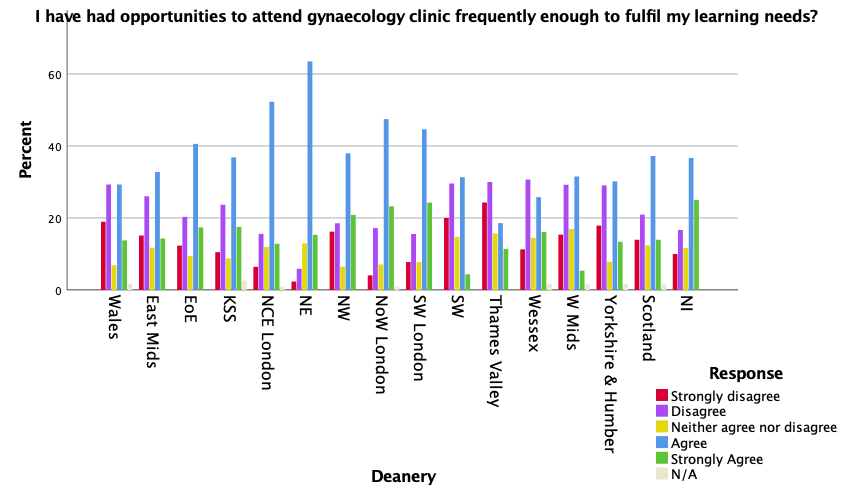 We also considered this question in terms of abilities of the different grades of doctor to be able to achieve their training needs in gynaecology clinic. The data shows that as the seniority of the trainee increases, they are more likely to respond that they strongly agree they are getting enough opportunity to attend gynaecology clinic. This may reflect a need to improve junior trainees’ access to gynaecology clinic. 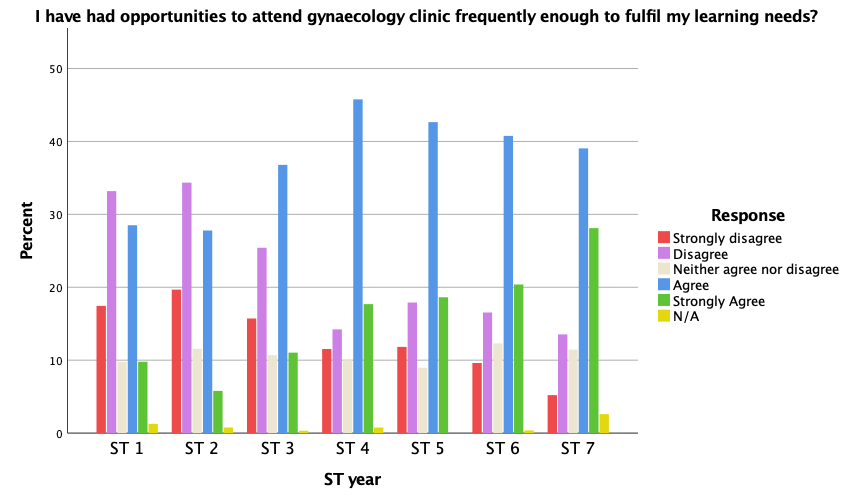 This is also reflected in the data for ability to attend specialist gynaecology clinics, although it should be noted that even at ST7 level less than 50% of trainees report having opportunities to attend specialist clinics.  Have trainees been able to develop experience and clinical competency in gynaecology operating and practical procedures?With regards to surgical procedures, higher levels of trainees responding that they have sufficient opportunities to gain intermediate / advanced operating skills fits with training requirements at each grade (e.g. no advanced operating required until ST6/7).  Less than 50% of ST6 and only just over 60% of ST7s report being able to develop experience and competence at advanced gynae procedures, however, which is a possible area for improvement (although it should be recognised that not all trainees are undertaking gynaecology focussed ATSMs and so may have a large proportion of their working week focussed on obstetric skills). Of note, more than 40% of ST3-5s report they are not getting opportunities to develop their intermediate operating skills, and around 30% of ST3-5s report they are not developing their emergency operating skills.  Curriculum OSAT requirements reflect the need for intermediate skills but “emergency” gynae procedures are only really reflected in the laparoscopic ectopic OSAT which is not a requirement until ST7, which could be part of why we see this pattern.  Training, however, should be longitudinal and it is important to gain these skills stepwise as training progresses so it would be hoped that a higher percentage of trainees would respond positively here than actually have.  It is of some concern that over one quarter of ST1/2s have reported being unable to develop experience and competency in basic gynaecological procedures. Do trainees have access to box trainers / VR simulators and/or a formal simulation programme?The regions with the highest number of trainees responding that they had a formal sim programme were Northern Ireland, Thames Valley and Yorkshire and Humberside (80%, 51.4% and 50% respectively).  The regions with the lowest access to a sim programme were Wessex, North and Central London and East of England (12.5%, 12.8% and 12.9%). The data highlights a lack of formal simulation training in the majority of regions.  This is an area which needs attention to improve access to simulation. 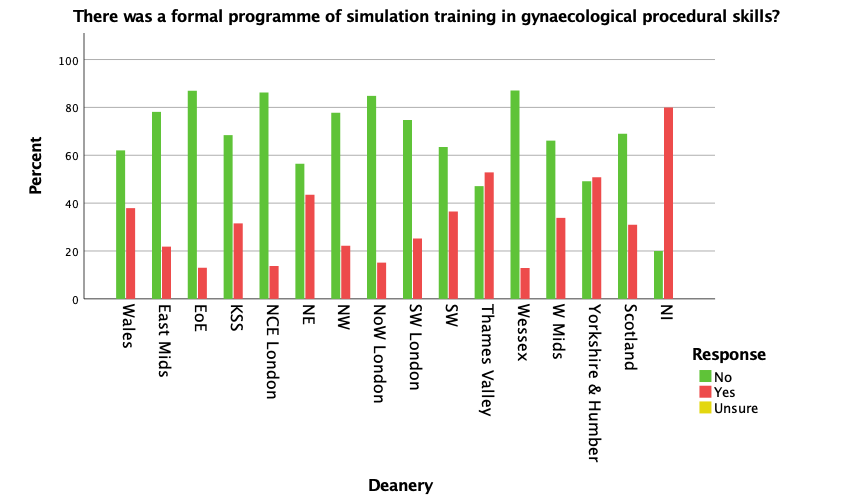 We looked at the data according to year of ST training and it demonstrated little difference in the access to simulation training. In ST1 24.7% of trainees responded they had formal simulation training compared to only 29.2% at ST7 level. 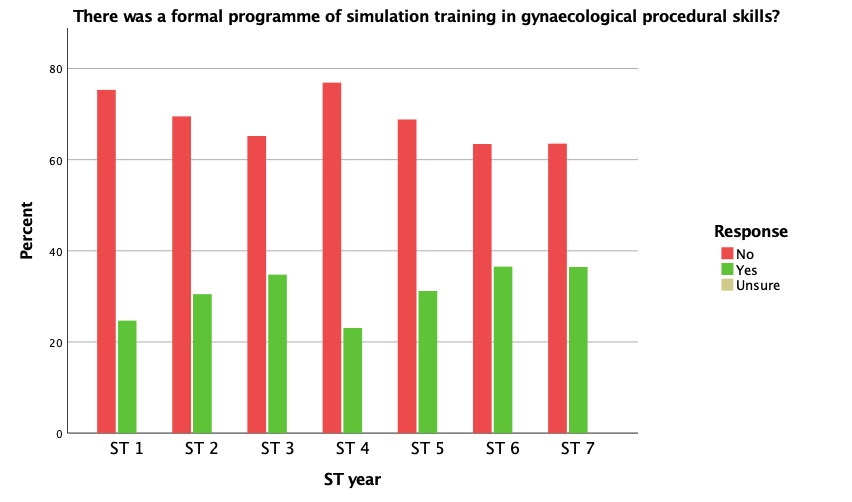 When questioned on what type of simulation was available to trainees, the majority of trainees had access to a box trainer (64%), and some trainees also had access to a VR simulator in addition to this.  One third of trainees reported having no access to laparoscopic simulation training at all.  Have trainees been able to complete their gynaecology ultrasound training requirements for the year, access assessment in these skills, and maintain these competencies?It should be noted that on review of TEF scores for USS training over recent years, the ultrasound questions are very often the lowest scoring domain across the whole TEF.  This is clearly a concern, and a definite area for improvement across all regions and training grades.  Transabdominal Ultrasound of Early PregnancyOn consideration of training in transabdominal ultrasound of early pregnancy, trainees were asked whether they had had opportunities for training, assessment, and the maintenance of skills.  This in particular applies to ST1-3 grades, as this skill is part of the RCOG matrix for progression from ST3 to ST4.  When asked about access to training, responses to this question were varied throughout the regions, with positive response rates being highest in Northern Ireland, Scotland and Wales (73%, 49.3% and 41% respectively).  The regions with the lowest positive response rates were Wessex, West Midlands and East Midlands (23.5%, 24.2%, 25.4%).  When considering trainees’ ability to maintain their skills, positive responses were relatively low across all regions apart from the outlier of Northern Ireland. Looking at all regions, the positive response rate varied between 15.4% and 32.8% with the exception of Northern Ireland (68%). 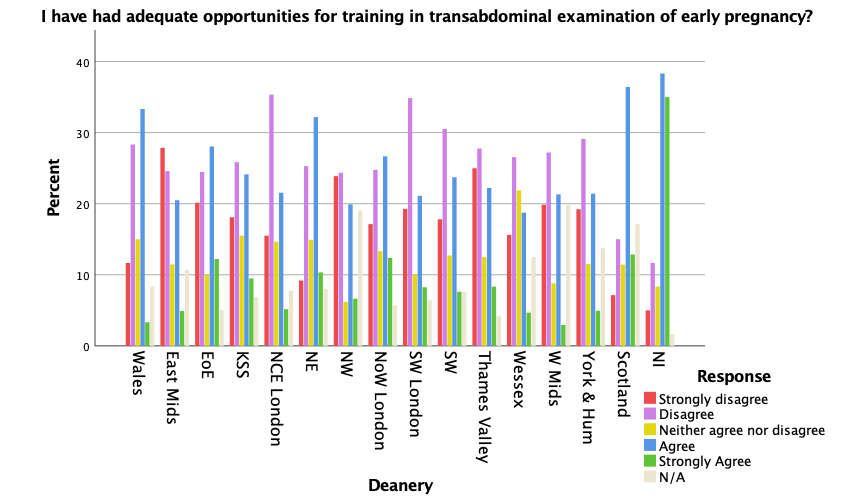 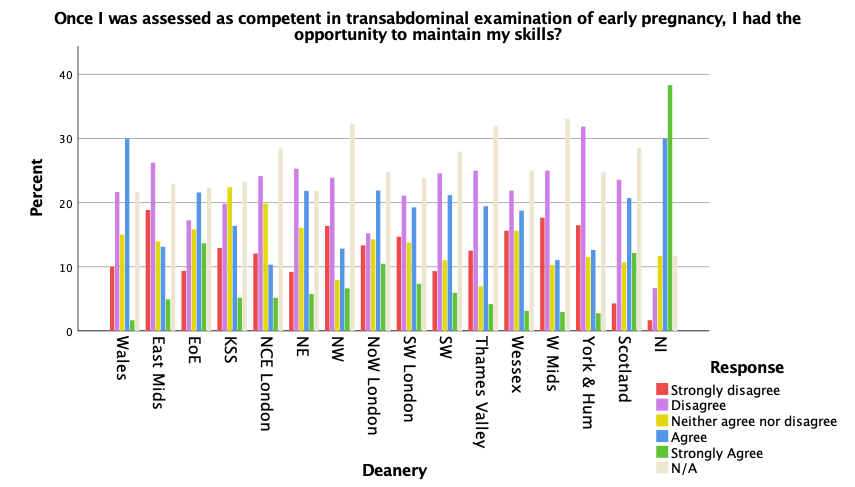 Ultrasound of Early Pregnancy ComplicationsThis data shows that the percentage of trainees undertaking ultrasound training in early pregnancy complications is highest in Northern Ireland, North West London and East of England (93%, 34.9%, 27.3%). The regions with the lowest percentage were Yorkshire and Humber and West Midlands (10.4% and 11.8%). 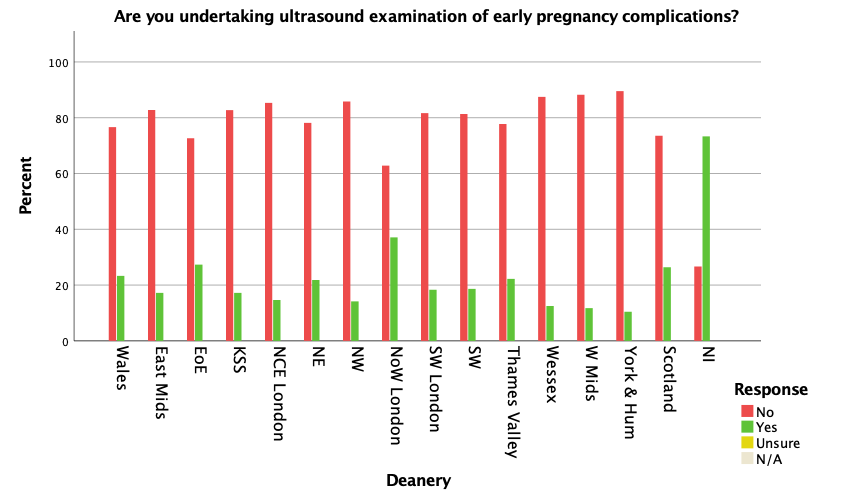 Gynaecological UltrasoundThere is regional variation in the percentage of trainees undertaking ultrasound training in gynaecology with Northern Ireland being an outlier.  The regions with the highest percentage of trainees undertaking gynaecology ultrasound were Northern Ireland, Scotland and North West London (93.3%, 35.7% and 34.9% respectively).  The regions with the fewest trainees undertaking gynaecology ultrasound were Yorkshire and Humber and West Midlands (11.5% and 14.7%).  As expected, there is an increase in trainees undertaking gynaecological ultrasound training with increasing seniority. 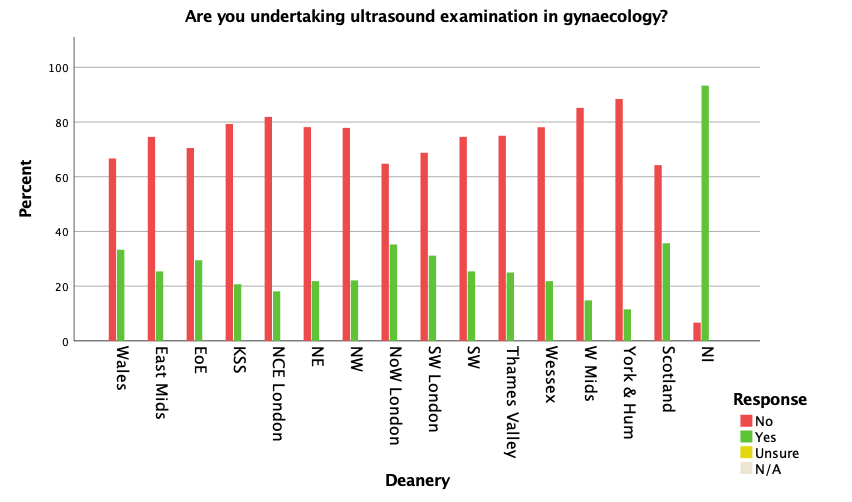 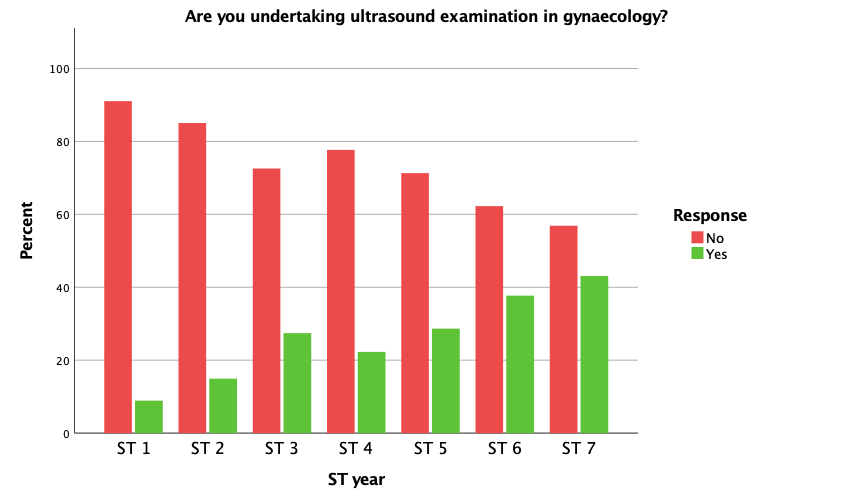 Regional OpportunitiesThere was variation in the percentage of trainees who responded yes to having opportunities for regional ultrasound training. The regions with the highest results were Thames Valley (66.7%) and Wessex (65.6%). Those with the lowest results were the North West (16.4%) and East Midlands (23%).  Of note, in each region a substantial number of trainees were unsure of whether these opportunities existed. This suggests we need to optimise the knowledge about ultrasound opportunities in different units to allow access for more trainees. 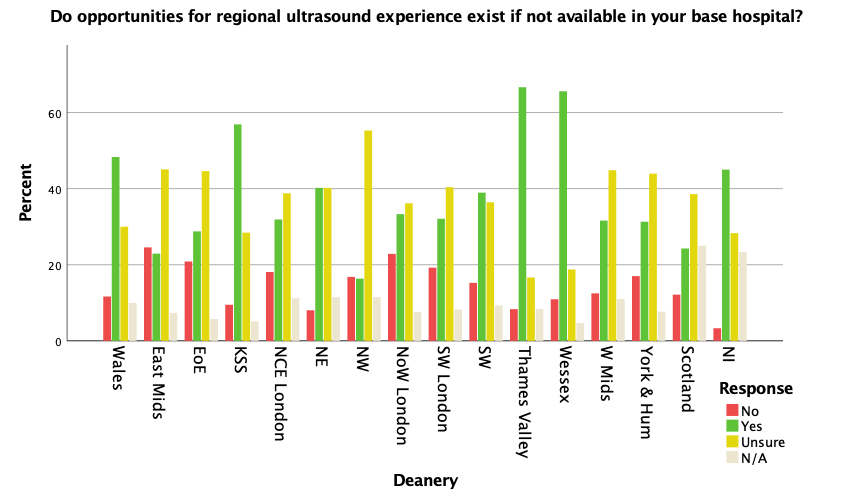 Would trainees recommend their unit for gynaecology training?When considering all responses, regardless of training grade or deanery, over 50% trainees would recommend their unit for gynaecology training.  Approximately a quarter of trainees stated they would not recommend their unit.  On considering more closely whether this was represented across all training grades, we can see that the highest levels of satisfaction with gynaecology training are in ST1, ST6 and ST7.  On considering responses across all UK deaneries, there are clearly some regions where satisfaction with gynaecology training is lower, and so a focus on improving gynaecology opportunities and mentorship for trainees would be recommended in these deaneries.  DiscussionOverall, this TEF survey suggests that trainees and trainers must strive to improve training in gynaecology.  It is notable that certain regions, such as the North East, are persistently ranked in the top 3 regions within the UK.  Similarly, Northern Ireland significantly outperforms any other region in the UK for ultrasound training.  The reasons for this are unclear from the data in this TEF, but it would be useful to understand how delivery of training differs between the higher-performing regions compared with the less-well performing regions.Many of the questions use the term “training needs”. However, it is unclear whether this means the requirements of the RCOG training matrix, or the individual trainee’s specific needs, which may be more aspirational. For example, an ST1 requires access to general gynaecology clinics in which they can perform three cervical smears, and also needs time in an acute gynaecology setting to develop skills in history-taking and examination. 28% of ST1 trainees stated that they did not have sufficient opportunities based on their curriculum needs. Does this mean that we failed to provide them opportunities to perform three cervical smears and take histories from patients, or is their response based on an expectation to exceed the minimum standards outlined in the training matrix?Approximately 50% of ST5 trainees felt that they had sufficient opportunities to develop skills at intermediate level and emergency skills. This suggests that 50% of ST5s felt that they were not being provided the training opportunities required to progress to advanced training.Furthermore, 25% of ST7s felt that they did not have sufficient training opportunities in emergency gynaecology. After CCT, a significant proportion of these trainees are likely to work as a consultant covering out-of-hours gynaecology.The results of this TEF survey generally suggest that trainees are appropriately supported out-of-hours and receive appropriate and useful feedback. Intermediate trainees were the least likely to describe their supervision as appropriate. It is unclear if this is as a result of intermediate trainees being expected to perform tasks beyond their level of competence and/or confidence without supervision, or if these trainees are less likely to be offered training in gynaecological emergencies out-of-hours due to obstetric commitments. There is a large geographical variation in attendance in gynaecology out-patient clinics, with 77% of trainees in the North East experiencing appropriate training in clinics compared with 29% in Thames Valley.  In some units, gynaecology out-patient clinics remain predominantly consultant-delivered since changes made during the COVID pandemic. In addition, where there are shortages in the workforce, doctors in training are usually removed from gynaecology out-patient clinics to cover gaps in acute areas. This makes training in gynaecology considerably more challenging in units with insufficient numbers of junior doctors.There is also a large geographical variation in access to a formal simulation programme; 80% of trainees in Northern Ireland have access to formal simulation training, compared with 12.5% in Wessex. However, a proportion of trainees in every region were aware of a formal simulation programme. This suggests that either some trainees are not aware of the training opportunities in their region, or trainees interpreted the question as access to a formal simulation training programme within their unit.33% of trainees suggested that they did not have access to a laprotrainer in their unit. In some units, the laprotrainers are stored in a locked cupboard to avoid them being damaged when not in use. However, this may significantly restrict access to such training equipment and may result in a trainee not being aware of its availability.RecommendationsUltrasound training requires improvement across England, Wales and Scotland. One suggestion could be the use of ultrasound simulators to allow acquisition of skills prior to access to patients. It would be prudent to review ultrasound training in Northern Ireland with a view to replicating their training methodologies across the other regions. There needs to be a drive for formal simulation training in gynaecology procedural skills across all regions. Overall, 50% of trainees would recommend their unit based on their experience of gynaecology training. This could be improved further by:Trainers and trainees acknowledging that training in laparoscopic skills, specialist gynaecology out-patient clinics and ultrasound skills should start in ST1. The acquisition of skills and knowledge as set out in the RCOG training matrix should be considered the minimum standard.Trainers should proactively create training opportunities in gynaecology out-patient clinics relevant to the training needs of the trainee at all levels of training.Trainers should proactively create training opportunities in gynaecology elective and emergency theatres at all levels of training. Particular focus should be placed on intermediate trainees, for whom training opportunities may be more limited due to obstetric commitments.In gynaecology elective theatre, continuity of trainer provides more support and opportunities to develop skills.Trainees should be encouraged to identify training opportunities within clinic and theatre sessions. One theatre session/case may provide training opportunities for more than one trainee, e.g. an ST1 and ST5 will have different training needs that can be developed in the same case.Ensuring trainees have easy access to laprotrainers including out-of-hours.Ensure trainees are aware of the training opportunities available to them in their region through emails and adverts at local and regional teaching.Appendix A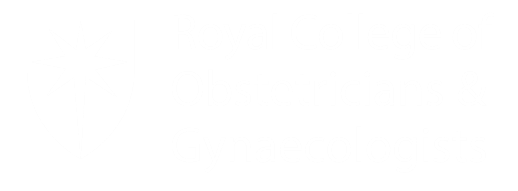 Question numberWording of question as in TEF Survey (Answer options are strongly agree / agree / neither agree nor disagree / disagree / strongly disagree / N/A unless otherwise specified)5.1.1I have had appropriate opportunity to fulfil my training requirements for the year in gynaecology5.1.3I had sufficient opportunities based on my curriculum needs and stage of training to develop my Gynaecological surgical skills in: Basic procedures (e.g. surgical management of miscarriage)5.1.4I had sufficient opportunities based on my curriculum needs and stage of training to develop my Gynaecological surgical skills in: Intermediate procedures (e.g. diagnostic laparoscopy, simple operative laparoscopy)5.1.5I had sufficient opportunities based on my curriculum needs and stage of training to develop my Gynaecological surgical skills in: Advanced procedures (e.g. laparoscopic management of ectopic pregnancy, surgical management of PPH)5.1.6I had sufficient opportunities based on my curriculum needs and stage of training to develop my Gynaecological surgical skills in: Emergency procedures5.1.7I had sufficient opportunities based on my curriculum needs and stage of training to develop my Gynaecological surgical skills in: Outpatient / Office procedures5.1.8I have had appropriate supervision for my level of training in gynaecology theatre – elective cases5.1.9Trainers were supportive in completing the required gynaecology workplace-based assessments5.1.10My clinical supervisors have provided me with feedback that is constructive and helpful5.1.11My clinical supervisors have provided me with feedback that is constructive and helpful5.1.12I have had appropriate supervision for my level of training in gynaecology clinic5.1.13I have had appropriate supervision for my level of training in gynaecology outside of normal hours5.1.14I have had the opportunity to attend specialist clinics (e.g. urogynaecology, fertility and paediatric and adolescent clinics)5.2I have had access to a laparoscopic box trainer or virtual reality simulator (No / Yes, box trainer only / Yes, VR simulator only / Yes, both box trainer and VR simulator)5.3There was a formal programme of simulation training in gynaecological procedural skills (Yes / No)5.4All things considered I would recommend this unit to other O&G trainees for the development of their gynaecology skills 7.1.1I have had adequate opportunities for training in Transabdominal examination of early pregnancy (<14)7.1.2I have had adequate opportunities for assessment in Transabdominal examination of early pregnancy (<14)7.1.3Once I was assessed as competent in  Transabdominal examination of early pregnancy (<14)I had the opportunity to maintain my skills7.2Do opportunities for regional ultrasound experience exist if not available in your base hospital? (Yes / No)7.5Are you undertaking Ultrasound examination in gynaecology? (Yes / No)7.5.1I have had adequate opportunities for training in Ultrasound examination in gynaecology7.5.2I have had adequate opportunities for assessment in Ultrasound examination in gynaecology7.5.3Once I was assessed as competent in Ultrasound examination in gynaecology, I had the opportunity to maintain my skills7.6Are you undertaking Ultrasound examination of early pregnancy complications? (Yes / No)7.6.1I have had adequate opportunities for training in Ultrasound examination of early pregnancy complications7.6.2I have had adequate opportunities for assessment in Ultrasound examination of early pregnancy complications7.6.3Once I was assessed as competent in Ultrasound examination of early pregnancy complications, I had the opportunity to maintain my skills